Gmina Gubin                                                              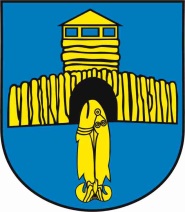 ul. Obrońców Pokoju 2066-620 GubinGubin, dnia  07.10.2021r.	INFORMACJA O WYBORZE NAJKORZYSTNIEJSZEJ OFERTYDotyczy zamówienia pn. „Dostawa opału na potrzeby obiektów Gminy Gubin”Jako najkorzystniejszą ofertę  w przedmiotowym postępowaniu wybrano:Ofertę: nr 1– cena oferty: 36.641,70 PLN (brutto)Oferta najkorzystniejsza spełniająca warunki określone w zapytaniu ofertowym.Wykonawcy, którzy złożyli oferty w przedmiotowym postępowaniu 1. Bartex Energia Spółka z Ograniczoną Odpowiedzialnościąul. Grunwaldzka 20785-451 BydgoszczSporządziła Dorota Konat                                                                                                                                                                                         (-) Wójt Gminy Gubin                                                                                                                              Zbigniew Barski